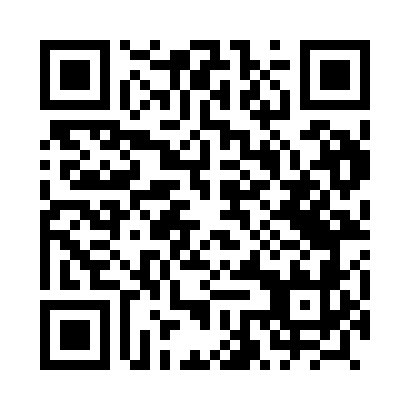 Prayer times for Drzonkow, PolandWed 1 May 2024 - Fri 31 May 2024High Latitude Method: Angle Based RulePrayer Calculation Method: Muslim World LeagueAsar Calculation Method: HanafiPrayer times provided by https://www.salahtimes.comDateDayFajrSunriseDhuhrAsrMaghribIsha1Wed2:555:2812:556:028:2310:442Thu2:515:2612:556:038:2510:473Fri2:475:2412:556:048:2610:514Sat2:435:2212:546:058:2810:545Sun2:415:2012:546:068:2910:576Mon2:405:1812:546:078:3111:007Tue2:395:1712:546:088:3311:018Wed2:395:1512:546:098:3411:029Thu2:385:1312:546:108:3611:0210Fri2:375:1212:546:118:3811:0311Sat2:375:1012:546:128:3911:0412Sun2:365:0812:546:138:4111:0413Mon2:355:0712:546:148:4211:0514Tue2:355:0512:546:158:4411:0615Wed2:345:0412:546:168:4511:0616Thu2:345:0212:546:178:4711:0717Fri2:335:0112:546:188:4811:0818Sat2:324:5912:546:198:5011:0819Sun2:324:5812:546:198:5111:0920Mon2:314:5712:546:208:5311:1021Tue2:314:5512:546:218:5411:1022Wed2:304:5412:546:228:5511:1123Thu2:304:5312:556:238:5711:1224Fri2:304:5212:556:238:5811:1225Sat2:294:5112:556:248:5911:1326Sun2:294:4912:556:259:0111:1427Mon2:294:4812:556:269:0211:1428Tue2:284:4712:556:269:0311:1529Wed2:284:4612:556:279:0411:1530Thu2:284:4612:556:289:0611:1631Fri2:274:4512:556:299:0711:17